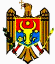 COMISIA NAŢIONALĂ A PIEŢEI FINANCIAREH O T Ă R Î R Ecu privire la aprobarea unor regulamentenr.13/3  din  03.04.2008 (în vigoare 03.06.2008) Monitorul Oficial nr.97-98 art.298 din 03.06.2008* * *În vederea executării prevederilor art.20 alin.(2), art.21, art.29, art.31 alin.(8) lit.a) şi lit.b), art.48 alin.(3) lit.f) şi art.49 alin.(2) lit.f) din Legea nr.407-XVI din 21 decembrie 2006 "Cu privire la asigurări" (Monitorul Oficial al Republicii Moldova, 2007, nr.47-49, art.213), în temeiul prevederilor art.1 alin.(1), art.3, art.4 alin.(1) şi alin.(2), art.8 lit.b) şi lit.g), art.21 alin.(1) şi art.22 alin.(1) şi alin.(2) din Legea nr.192-XIV din 12.11.1998 privind Comisia Naţională a Pieţei Financiare (republicată în Monitorul Oficial al Republicii Moldova, 2007, nr.117-126 BIS), pct.5 lit.b) şi lit.g) şi pct.7.3 lit.c) din Regulamentul privind organizarea şi funcţionarea Comisiei Naţionale a Pieţei Financiare, aprobat prin Hotărîrea nr.48/5 din 27.09.2007 (Monitorul Oficial al Republicii Moldova, 2007, nr.157-160, art.587), Comisia Naţională a Pieţei FinanciareHOTĂRĂŞTE:[Pct.1 abrogat prin Hot.CNPF nr.31/1 din 15.06.2023, în vigoare 06.07.2023][Pct.2 abrogat prin Hot. CNPF nr.22/3 din 02.05.2023, în vigoare 30.05.2023]3. Se aprobă Regulamentul cu privire la cerinţele faţă de persoanele cu funcţii de răspundere ale intermediarilor în asigurări, conform anexei nr.3.[Pct.3 modificat prin Hot.CNPF nr.26/2 din 23.05.2023, în vigoare 22.06.2023]4. Se abrogă Ordinul Inspectoratului de Stat pentru Supravegherea Asigurărilor şi Fondurilor Nestatale de Pensii nr.81 din 30.11.2005 cu privire la aprobarea Listei documentelor suplimentare necesare pentru eliberarea avizului pentru înregistrarea de stat a organizaţiilor de asigurare (Monitorul Oficial al Republicii Moldova, 2006, nr.9-12, art.35).5. Prezenta hotărîre intră în vigoare din data publicării. Anexa nr.1la Hotărîrea Comisiei Naţionalea Pieţei Financiarenr.13/3 din 3 aprilie 2008REGULAMENTULprivind eliberarea avizului pentru înregistrareade stat a asigurătorilor/ reasigurătorilor[Anexa  nr.1 abrogată prin Hot.CNPF nr.31/1 din 15.06.2023, în vigoare 06.07.2023][Anexa nr.1 modificată prin Hot. CNPF nr.11/8 din 18.03.2016, în vigoare 06.05.2016] Anexa nr.2la Hotărîrea Comisiei Naţionalea Pieţei Financiarenr.13/3 din 3 aprilie 2008REGULAMENTULprivind cerinţele faţă de acţionarii semnificativi ai asigurătorilor/ reasigurătorilorşi condiţiile faţă de deţinerea participaţiilor calificate în capitalul social alasigurătorului/ reasigurătorului[Anexa nr.2 abrogată prin Hot. CNPF nr.22/3 din 02.05.2023, în vigoare 30.05.2023][Anexa nr.2 modificată prin Hot. CNPF nr.11/8 din 18.03.2016, în vigoare 06.05.2016] Anexa nr.3la Hotărîrea Comisiei Naţionalea Pieţei Financiarenr.13/3 din 3 aprilie 2008Notă: În tot textul anexei nr.3:        a) cuvintele "societatea de audit", la orice formă gramaticală, şi cuvintele "organizaţiei de audit" se substituie cu cuvintele "entitatea de audit", la forma gramaticală corespunzătoare;        b) cuvintele "evidenţă contabilă", la orice formă gramaticală, se substituie cu cuvântul "contabilitate" la forma gramaticală corespunzătoare;        c) textul "extern şi/sau intern" şi cuvântul "extern" se exclud conform Hot.CNPF nr.58/5 din 08.11.2022, în vigoare 09.12.2022[Anexa nr.3 în redacţia Hot. CNPF nr.17/3 din 22.04.2019, în vigoare 31.05.2019]REGULAMENTcu privire la cerinţele faţă de persoanele cu funcţie de răspundereale intermediarilor în asigurări şi/sau în reasigurări[Denumirea modificată prin Hot.CNPF nr.26/2 din 23.05.2023, în vigoare 22.06.2023]Secţiunea IDISPOZIŢII GENERALE1. Regulamentul cu privire la cerinţele faţă de persoanele cu funcţie de răspundere ale intermediarilor în asigurări şi/sau în reasigurări (în continuare – Regulament) stabileşte cerinţele faţă de organul executiv şi contabilul-şef sau directorul financiar al intermediarilor în asigurări şi/sau în reasigurări, cu excepţia agenţilor bancassurance.[Pct.1 în redacţia Hot.CNPF nr.26/2 din 23.05.2023, în vigoare 22.06.2023][Pct.2-13 abrogate prin Hot.CNPF nr.26/2 din 23.05.2023, în vigoare 22.06.2023]Secţiunea IICRITERII DE EVALUARE A PERSOANELOR ÎNAINTATE ÎN FUNCŢIA DE RĂSPUNDERE14. Comisia Naţională efectuează evaluarea individuală a fiecărei persoane propuse/numite în funcţia de răspundere şi constată dacă aceasta corespunde criteriilor prevăzute în Regulament, prin aplicarea raţionamentelor în baza informaţiilor disponibile aferente criteriilor de evaluare.15. Persoana înaintată în funcţia de răspundere trebuie să corespundă cerinţelor Regulamentului, cât şi cerinţelor prevăzute în alte acte normative în raport cu funcţia deţinută, întrunind în acest sens criteriile de integritate profesională, buna reputaţie, calificare şi experienţă stabilite în Regulament, pentru asigurarea unei administrări prudente şi eficace a entităţii supravegheate.16. La evaluarea integrităţii profesionale a persoanei se va ţine cont de capacitatea persoanei înaintate în funcţia de răspundere de a-şi desfăşura activitatea cu respectarea prevederilor normative referitoare la riscul privind influenţele necorespunzătoare, manifestările de corupţie, precum şi spălarea banilor şi finanţarea terorismului.17. În cazul evaluării corespunderii persoanelor criteriului de reputaţie, Comisia Naţională va evalua, ţinând cont de relevanţa şi gravitatea circumstanţelor caracteristice fiecărei situaţii, cel puţin următoarele:1) existenţa probelor privind lipsa de transparenţă, cooperare şi corectitudine în relaţia cu autorităţile de supraveghere, tentativele de evitare a evaluării în cadrul unei proceduri de autorizare a unei entităţi supravegheate, ignorarea cu bună ştiinţă a obligaţiei de notificare a intenţiei de dobândire a unei participaţii calificate într-o entitate reglementată sau tentativele de evitare a evaluării în calitate de potenţial achizitor;2) persoanei i s-a refuzat înregistrarea, autorizarea/aprobarea, acordarea calităţii de membru sau acordarea unei specializări/calificări, i-a fost retrasă o asemenea calitate, autorizare sau radiată o asemenea înregistrare;3) persoana a exercitat, fără aprobarea autorităţii de supraveghere, o funcţie pentru care potrivit dispoziţiilor legale aplicabile era prevăzută obligativitatea obţinerii unei astfel de autorizaţii;4) retragerea în ultimii 5 ani de către Comisia Naţională a confirmării acordate persoanei cu funcţie de răspundere;5) aplicarea faţă de persoană în ultimii 5 ani a măsurilor de sancţionare, în baza unei decizii judecătoreşti definitive şi irevocabile, inclusiv privarea de dreptul de a ocupa o anumită funcţie sau de a desfăşura o anumită activitate, arest contravenţional, obligare la repararea prejudiciilor materiale pentru contravenţii, alte încălcări, cauzarea de prejudicii materiale comise în exercitarea sau legate de exercitarea funcţiei de răspundere;6) în exercitarea funcţiei de răspundere în cadrul unei persoane juridice sau a unei subdiviziuni a acesteia, persoana a participat la adoptarea şi/sau aplicarea unor decizii privind activitatea acesteia, prin care s-a urmărit satisfacerea unor interese individuale ori de grup, care erau în detrimentul respectivei persoane juridice;7) în exercitarea funcţiei de conducere în cadrul unui asigurător/reasigurător, entitatea a fost declarată insolvabilă şi/sau a fost supusă lichidării şi/sau au fost impuse măsuri de remediere sau redresare, iar în cazul prescrierii – acestea nu au fost îndeplinite;8) persoana, activând în cadrul unui asigurător/reasigurător, a participat la luarea deciziei de încheiere preferenţială în interes personal a unor contracte de asigurare sau de efectuare a unor tranzacţii cu conflict de interese cu încălcarea prevederilor legislaţiei;9) în exercitarea funcţiei de conducere în cadrul unui intermediar în asigurări şi/sau în reasigurări ori în care deţine sau a deţinut cote substanţiale de participare la capitalul acestuia, s-au încălcat în mod repetat contractele de intermediere în asigurări sau reasigurări, inclusiv prin nedepunerea la asigurători sau reasigurători a sumelor încasate cu titlu de prime de asigurare sau de reasigurare, şi/sau entitatea a fost declarată insolvabilă, şi/sau a fost supusă lichidării;10) existenţa unei hotărâri definitive şi irevocabile de condamnare a persoanei pentru infracţiuni de corupţie, infracţiuni contra patrimoniului, infracţiuni economice sau existenţa sancţiunilor, altele decât pedepsele penale, aplicate pentru nerespectarea prevederilor care reglementează domeniul financiar bancar şi/sau nebancar;11) persoanele din consiliul societăţii în ultimii 5 ani au fost vizate în proceduri contravenţionale încheiate cu sancţiuni sau măsuri de natură să conducă la concluzia că nu există premisele necesare pentru asigurarea unei gestiuni sănătoase şi prudente a entităţii supravegheate;12) existenţa unor procese civile, procese contravenţionale sau penale aferente desfăşurării activităţii în domeniul economico-financiar sau investiţii/expuneri şi datorii mari, inclusiv expirate, în cazul în care acestea au un impact semnificativ asupra solidităţii financiare a persoanei înaintate în funcţia de răspundere şi/sau asupra persoanelor juridice controlate de aceasta sau în care aceasta a deţinut o funcţie de conducere ori în capitalul social al cărora persoana a deţinut sau deţine o cotă substanţială.18. Calificarea şi experienţa persoanei propuse în funcţia de răspundere trebuie să fie evaluate ţinând cont de natura şi complexitatea activităţii entităţii supravegheate şi responsabilităţile postului respectiv. Totodată, persoana propusă în funcţia de răspundere trebuie să dispună de o bună reputaţie, indiferent de mărimea entităţii supravegheate, natura şi complexitatea activităţii acesteia.19. Pentru corespunderea criteriului de calificare, persoana propusă în funcţia de răspundere trebuie să demonstreze că dispune de cunoştinţe suficiente naturii, mărimii, extinderii şi complexităţii activităţii entităţii supravegheate şi responsabilităţilor încredinţate, pentru a asigura o administrare prudentă şi eficace a acesteia, având cel puţin studii superioare, care vor fi luate în considerare la evaluare în funcţie de relevanţa pentru funcţia de răspundere la care este înaintată persoana, după cum urmează:[Subpct.1),2) abrogate prin Hot.CNPF nr.26/2 din 23.05.2023, în vigoare 22.06.2023]21) pentru funcţia de membru al organului executiv al intermediarului în asigurări şi/sau reasigurări - studii superioare în domeniile ce ţin de ştiinţele economice, de drept sau tehnice. În cazul în care persoana înaintată deţine studii superioare în alte domenii decât cele necesare pentru exercitarea funcţiei sau deţine studii profesional tehnice postsecundare, dar dispune de experienţă care depăşeşte, cel puţin cu 3 ani, cerinţa de experienţă stabilită în Regulament aferentă funcţiei, se va considera că persoana deţine cunoştinţe adecvate;[Subpct.3) abrogat prin Hot.CNPF nr.26/2 din 23.05.2023, în vigoare 22.06.2023]4) pentru funcţia de membru al comisiei de cenzori, contabil-şef al entităţii supravegheate – studii superioare în domeniile ce ţin de ştiinţele economice, cu specializare în contabilitate, finanţe şi/sau audit;5) pentru funcţia de conducător al compartimentelor: economico-financiar, subscriere a contractelor de asigurare, reasigurare, risc şi daune, juridic, audit intern (control intern) – studii superioare specializate potrivit postului deţinut;[Subpct.6) abrogat prin Hot.CNPF nr.26/2 din 23.05.2023, în vigoare 22.06.2023][Pct.19 completat prin Hot.CNPF nr.58/5 din 08.11.2022, în vigoare 09.12.2022]20. Administratorul brokerului de asigurări şi/sau reasigurări, administratorul agentului de asigurare persoană juridică trebuie să dispună de certificat de calificare profesională, obţinut în condiţiile Regulamentului privind cerinţele de pregătire şi competenţă profesională în asigurări, aprobat prin Hotărârea Comisiei Naţionale a Pieţei Financiare nr.49/5 din 30.09.2016 (în continuare Regulamentul privind cerinţele de pregătire şi competenţă profesională în asigurări).21. În sensul pct.19 prin "studii superioare juridice şi/sau în ştiinţe economice" se înţeleg şi alte studii suplimentare în domeniul jurisprudenţei şi/sau ştiinţelor economice efectuate la organizaţiile internaţionale şi/sau calificările internaţionale general acceptate în domeniul juridic şi/sau economic ori studii internaţionale în alte domenii, dacă aceste cunoştinţe sunt relevante pentru funcţia ce urmează a fi ocupată sau pentru responsabilităţile încredinţate în cadrul entităţii supravegheate.22. Pentru corespunderea criteriului de experienţă persoana înaintată în funcţia de răspundere trebuie să demonstreze că dispune de experienţă adecvată naturii, extinderii şi complexităţii activităţii entităţii supravegheate şi responsabilităţilor încredinţate, pentru a asigura o administrare prudentă şi eficace a entităţii supravegheate, având în vedere poziţiile anterioare şi durata exercitării acestora, dimensiunea entităţilor în care a activat, responsabilităţile deţinute, numărul de subordonaţi, natura şi complexitatea activităţilor efectuate, care vor fi luate în considerare la evaluarea persoanei conform acestui criteriu, în funcţie de relevanţa experienţei dobândite pentru funcţia de răspundere la care este înaintată persoana, după cum urmează:[Subpct.1) abrogat prin Hot.CNPF nr.26/2 din 23.05.2023, în vigoare 22.06.2023]2) pentru funcţia de membru al organului executiv:[Lit.a) abrogată prin Hot.CNPF nr.26/2 din 23.05.2023, în vigoare 22.06.2023]b) cerinţa pentru administratorul brokerului de asigurare şi/sau reasigurare, agentului de asigurare persoană juridică – să deţină o experienţă de cel puţin 2 ani în domeniul asigurărilor sau de 3 ani în domeniul economico-financiar şi să nu cadă sub incidenţa art.69 alin.(2) din Legea nr.135/2007 privind societăţile cu răspundere limitată ori art.69 alin.(4) din Legea nr.1134/1997, în dependenţă de forma organizatorico – juridică a entităţii;[Subpct.3),4),5) abrogate prin Hot.CNPF nr.26/2 din 23.05.2023, în vigoare 22.06.2023]23. Pentru corespunderea criteriului de experienţă a persoanelor cu funcţie de răspundere, altele decât cele menţionate la pct.22, se va lua în consideraţie experienţa adecvată naturii, mărimii, extinderii şi complexităţii activităţii entităţii supravegheate şi responsabilităţilor încredinţate, pentru a asigura o administrare prudentă şi eficace a compartimentelor entităţii supravegheate, având în vedere poziţiile anterioare şi durata exercitării acestora, dimensiunea entităţilor în care a activat, responsabilităţile deţinute, numărul de subordonaţi, natura şi complexitatea activităţilor efectuate, care vor fi luate în considerare la evaluarea persoanei conform acestui criteriu, în funcţie de relevanţa experienţei dobândite pentru funcţia de răspundere la care este înaintată persoana, după cum urmează:[Subpct.1)-4) abrogate prin Hot.CNPF nr.26/2 din 23.05.2023, în vigoare 22.06.2023]5) pentru funcţia de contabil-şef – experienţă de cel puţin 3 ani în domeniul contabilităţii şi/sau întocmirii situaţiilor financiare, şi/sau experienţă în efectuarea auditului în sectorul societăţilor financiare.[Pct.24 abrogat prin Hot.CNPF nr.26/2 din 23.05.2023, în vigoare 22.06.2023][Pct.24 în redacţia Hot.CNPF nr.58/5 din 08.11.2022, în vigoare 09.12.2022][Pct.241 abrogat prin Hot.CNPF nr.26/2 din 23.05.2023, în vigoare 22.06.2023][Pct.241 introdus prin Hot.CNPF nr.58/5 din 08.11.2022, în vigoare 09.12.2022][Pct.25,26,27 abrogate prin Hot.CNPF nr.26/2 din 23.05.2023, în vigoare 22.06.2023][Pct.25 în redacţia Hot.CNPF nr.58/5 din 08.11.2022, în vigoare 09.12.2022]28. În cazul în care persoana înaintată în funcţia de răspundere este calificată ca fiind o persoană expusă politic, aceasta trebuie să depună o declaraţie scrisă, cu indicarea că în procesul exercitării atribuţiilor această calitate nu va genera prejudicii materiale sau de imagine entităţii supravegheate. Persoanele expuse politic se vor determina conform legislaţiei în domeniul prevenirii şi combaterii spălării banilor şi finanţării terorismului.Secţiunea IIIINCOMPATIBILITĂŢI ŞI RESTRICŢII29. Persoana cu funcţie de răspundere trebuie să deţină funcţie şi să exercite atribuţii doar în cadrul unui singur participant profesionist la piaţa asigurărilor.[Pct.30,31 abrogate prin Hot.CNPF nr.26/2 din 23.05.2023, în vigoare 22.06.2023]32. Responsabilităţile membrilor organului executiv nu pot fi transmise altor persoane, decât în condiţiile interimatului.33. Persoanele prevăzute la pct.22 sbp.2), 5) şi pct.23 trebuie să posede calitatea de angajat în baza unui contract individual de muncă încheiat pe întreaga perioadă de desfăşurare a activităţii în cadrul unui asigurător, intermediar în asigurări sau să exercite responsabilităţile în baza unui contract de prestări servicii. Entitatea supravegheată va păstra contractele minimum 5 ani de la încetarea relaţiilor de muncă/contractuale, documentele respective fiind disponibile pentru verificare.[Pct.34,35 abrogate prin Hot.CNPF nr.26/2 din 23.05.2023, în vigoare 22.06.2023]36. Persoana căreia i s-a retras aprobarea Comisiei Naţionale pentru a deţine funcţia de răspundere a unei entităţi supravegheate este restricţionată în dreptul de a exercita orice funcţie de răspundere pentru o perioadă de 5 ani în cadrul sectorului asigurărilor din Republica Moldova.Secţiunea IVDOCUMENTELE ŞI INFORMAŢIA NECESARĂ PENTRU APROBAREA PERSOANELORCU FUNCŢIE DE RĂSPUNDERE ŞI DESFĂŞURAREA INTERVIULUI37. Intermediarul în asigurări şi/sau în reasigurări prezintă Comisiei Naţionale:1) cererea la adresa Comisiei Naţionale, semnată olograf de preşedintele consiliului sau de organul executiv;2) hotărârea organului împuternicit de a lua decizia referitor la alegerea persoanei cu funcţie de răspundere;3) fişa personală a candidatului la funcţia de răspundere şi chestionarul completat conform Anexelor nr.1 şi nr.2 la Regulament, completate şi semnate de persoana înaintată în funcţia de răspundere;4) pentru rezidenţi – certificatul de cazier judiciar (inclusiv cazier judiciar detailat, după caz) pentru persoana fizică, eliberat de autorităţile competente ale Republicii Moldova, valabil la data depunerii cererii;pentru nerezidenţi – documentul respectiv, eliberat de autorităţile competente din ţara al cărei rezident este şi, după caz, actele eliberate de către autorităţile competente din ţara/ţările în care îşi desfăşoară afacerea/afacerile cu deţinerea controlului şi/sau se află din alte motive o perioadă de peste 90 de zile, şi/sau are domiciliu, întocmite în decurs de 90 de zile precedente datei depunerii cererii, legalizate conform legislaţiei;5) confirmarea scrisă, datată şi semnată de persoana propusă în funcţia de răspundere, privind studierea Legii nr.407/2006 şi a actelor normative ale Comisiei Naţionale aferente pieţei asigurărilor;6) pentru cetăţenii străini şi apatrizi – copiile autentificate ale actelor care atestă dreptul de a se afla pe teritoriul Republicii Moldova o anumită perioadă de timp, precum şi de a intra în raporturi de muncă;7) informaţie detaliată privind deţinerea anterior şi în prezent a 10% sau mai mult din capitalul social al unui asigurător/reasigurător, broker de asigurare/reasigurare;8) declaraţia că nu este acţionar, asociat al unui alt asigurător/reasigurător şi/sau broker de asigurare şi/sau reasigurare, nici a unui agent de asigurare - persoană juridică;9) persoana înaintată în funcţia de membru al consiliului sau membru al organului executiv prezintă o descriere a direcţiilor strategice ale asigurătorului/reasigurătorului, BNAA sau intermediarului în asigurări şi/sau în reasigurări propuse/preconizate şi a planului de acţiuni al acestuia, pe care planifică să le întreprindă în funcţia dată după aprobarea de către Comisia Naţională, ţinând cont de împuternicirile funcţiei ocupate;10) copia legalizată de pe actul ce confirmă studiile universitare;11) copia certificatului de calificare, obţinut în conformitate cu Regulamentul privind cerinţele de pregătire şi competenţă profesională în asigurări (după caz);12) actele care confirmă experienţa de muncă;13) declaraţia pe propria răspundere privind lipsa conflictelor de interese cu entitatea supravegheată;14) copia actului de identitate confirmată cu semnătura olografă a titularului;15) curriculum vitae al persoanei înaintate pentru funcţia de răspundere, ce conţine informaţii detaliate cu privire la studii şi experienţa profesională – perioada de timp, descrierea activităţilor;16) declaraţia pe propria răspundere de bună reputaţie/cu privire la sancţiunile aplicate de către Comisia Naţională sau altă autoritate de supraveghere, ori pentru cetăţenii străini – de către autorităţile similare din ţara de origine;17) declaraţia privind cunoaşterea limbii de stat a Republicii Moldova;18) documentul justificativ privind achitarea taxei conform Hotărârii privind bugetul Comisiei Naţionale pentru anul respectiv.[Pct.37 modificat prin Hot.CNPF nr.26/2 din 23.05.2023, în vigoare 22.06.2023][Pct.38-42 abrogate prin Hot.CNPF nr.26/2 din 23.05.2023, în vigoare 22.06.2023][Pct.401 introdus prin Hot.CNPF nr.58/5 din 08.11.2022, în vigoare 09.12.2022]43. Documentele prevăzute în Regulament se prezintă Comisiei Naţionale în original, copie legalizată conform legislaţiei şi/sau copie autentificată cu ştampila şi semnătura olografă a persoanei cu funcţie de răspundere, iar documentele emise în străinătate vor fi depuse în original, însoţite de traducere legalizată şi apostilate, după caz.44. Chestionarul semnat prin reprezentare nu va fi acceptat de către Comisia Naţională.45. Persoanele menţionate la pct.23, cu excepţia sbp.4), ce nu necesită aprobarea Comisiei Naţionale, vor fi numite în funcţie ulterior evaluării de către entitatea supravegheată, care va verifica prezenţa documentelor aferente criteriilor de calificare, experienţă, integritate profesională şi buna reputaţie.Documentele pentru aceste persoane sunt depuse, în limita termenului stabilit în contractul individual de muncă, la sediul entităţii supravegheate şi sunt disponibile pentru verificarea lor, în condiţiile Regulamentului, de către Comisia Naţională.46. Persoana înaintată în funcţia de răspundere, calificată ca fiind o persoană expusă politic conform pct.28, depune o declaraţie scrisă, anexată la cererea şi documentele aferente funcţiei înaintate, referitor la faptul că în procesul exercitării atribuţiilor această calitate nu va genera prejudicii materiale sau de imagine entităţii supravegheate.47. Comisia Naţională are dreptul de a organiza un interviu profesional în scopul evaluării persoanelor înaintate în funcţia de răspundere.[Pct.48,49 abrogate prin Hot.CNPF nr.26/2 din 23.05.2023, în vigoare 22.06.2023]Secţiunea VCOMITETUL DE AUDIT[Pct.50-55 abrogate prin Hot.CNPF nr.26/2 din 23.05.2023, în vigoare 22.06.2023]Secţiunea VIDECIZIA PRIVIND APROBAREA PERSOANEICU FUNCŢIE DE RĂSPUNDERE[Pct.56-66 abrogate prin Hot.CNPF nr.26/2 din 23.05.2023, în vigoare 22.06.2023]67. Nu poate deţine funcţia de răspundere şi/sau se retrage aprobarea Comisiei Naţionale:1. persoanei cu funcţie de răspundere ce nu corespunde prezentului Regulamentului;2. persoanei cu funcţie de răspundere care, pe parcursul activităţii în cadrul unei entităţi supravegheate sau altei persoane juridice, a fost sancţionată de cel puţin trei ori de către Comisia Naţională sau altă autoritate de supraveghere, în decursul a 12 luni consecutive;3. persoanei cu funcţie de răspundere, în privinţa căreia pe parcursul activităţii în cadrul unei entităţi supravegheate a fost emisă o decizie definitivă şi irevocabilă a instanţei de judecată privind săvârşirea unei infracţiuni (în legătură cu activitatea economic-financiară) sau s-a depistat existenţa antecedentelor penale nestinse;4. persoanei ce a prezentat documente neautentice sau ce conţin informaţii false pentru a obţine aprobarea Comisiei Naţionale într-o anumită funcţie de răspundere.[Subpct.5 abrogat prin Hot.CNPF nr.26/2 din 23.05.2023, în vigoare 22.06.2023]6. persoanei căreia i s-a retras dreptul de a fi membru al consiliului companiei de asigurări şi nu a expirat termenul pentru care a fost restricţionată în a exercita o astfel de funcţie;7. persoanei care a fost subiectul unei proceduri instituite în baza Legii insolvabilităţii nr.149/2012 în raport cu o persoană juridică şi nu a fost eliberată de datorii;[Subpct.8 abrogat prin Hot.CNPF nr.26/2 din 23.05.2023, în vigoare 22.06.2023]9. persoanei cu funcţie de răspundere care, în mod repetat, în termen de 12 luni, a admis neexecutarea deciziilor autorităţii de supraveghere, executarea cărora ţine de competenţa acesteia.[Pct.67 completat prin Hot.CNPF nr.58/5 din 08.11.2022, în vigoare 09.12.2022][Pct.68 abrogat prin Hot.CNPF nr.26/2 din 23.05.2023, în vigoare 22.06.2023]Secţiunea VIINOTIFICAREA, RAPORTAREA ŞI SANCŢIONAREA69. Entităţile supravegheate vor notifica Comisia Naţională în termen de 10 zile, în corespundere cu Anexa nr.3, despre modificările survenite în lista persoanelor cu funcţii de răspundere.[Pct.70,71 abrogate prin Hot.CNPF nr.26/2 din 23.05.2023, în vigoare 22.06.2023]72. În condiţiile prezentului Regulament vor fi prelucrate doar date cu caracter personal strict necesare şi neexcesive scopului stabilit, asigurându-se un nivel de securitate şi confidenţialitate suficient în ceea ce priveşte riscurile prezentate de prelucrare şi caracterul datelor, conform legislaţiei privind protecţia datelor cu caracter personal.73. Nerespectarea prevederilor prezentului Regulament atrage după sine sancţionarea entităţii supravegheate şi a persoanelor în drept să facă propunerea pentru alegerea/numirea persoanei în funcţia de răspundere, în conformitate cu legislaţia.[Anexa nr.1 abrogată prin Hot.CNPF nr.26/2 din 23.05.2023, în vigoare 22.06.2023][Anexa nr.3 în redacţia Hot. CNPF nr.17/3 din 22.04.2019, în vigoare 31.05.2019][Anexa nr.3 modificată prin Hot. CNPF nr.11/8 din 18.03.2016, în vigoare 06.05.2016][Anexa nr.3 modificată prin Hot. CNPF nr.52/8 din 17.11.2011, în vigoare 29.12.2011]ÎNREGISTRAT:Ministerul Justiţieinr.577 din 26 mai 2008_____________ Vitalie PîrlogPREŞEDINTELE COMISIEINAŢIONALE A PIEŢEI FINANCIAREMihail CIBOTARU
Chişinău, 3 aprilie 2008.Nr.13/3.Anexa nr.2la Regulamentul cu privire la cerinţele faţă de persoanelecu funcţii de răspundere ale asigurătorilor/reasigurătorilorşi intermediarilor în asigurări şi/sau în reasigurăriChestionarprivind evaluarea adecvării persoanei înaintate în funcţia de răspundereîn cadrul unei entităţi supravegheate din Republica MoldovaPersoana vizată de Chestionarul dat urmează să răspundă onest la întrebările din acesta, precum şi să prezinte toate informaţiile pertinente şi semnificative pe care le deţine, în vederea asigurării unei evaluări obiective şi corecte.Pentru precizările necesare la oricare întrebare din prezentul Chestionar poate fi folosit un spaţiu suplimentar.Comisia Naţională/entitatea supravegheată, în procesul evaluării poate utiliza şi alte surse de informaţii, printre care şi cele de la alte autorităţi ale statului sau din străinătate, precum şi informaţiile deja deţinute.Informaţii despre entitatea supravegheatăAnexa nr.2la Regulamentul cu privire la cerinţele faţă de persoanelecu funcţii de răspundere ale asigurătorilor/reasigurătorilorşi intermediarilor în asigurări şi/sau în reasigurăriChestionarprivind evaluarea adecvării persoanei înaintate în funcţia de răspundereîn cadrul unei entităţi supravegheate din Republica MoldovaPersoana vizată de Chestionarul dat urmează să răspundă onest la întrebările din acesta, precum şi să prezinte toate informaţiile pertinente şi semnificative pe care le deţine, în vederea asigurării unei evaluări obiective şi corecte.Pentru precizările necesare la oricare întrebare din prezentul Chestionar poate fi folosit un spaţiu suplimentar.Comisia Naţională/entitatea supravegheată, în procesul evaluării poate utiliza şi alte surse de informaţii, printre care şi cele de la alte autorităţi ale statului sau din străinătate, precum şi informaţiile deja deţinute.Informaţii despre entitatea supravegheatăDenumirea entităţii supravegheate în care sunteţi înaintat în funcţia de răspundereFuncţia de răspundere în care sunteţi înaintat/numit/desemnatNumărul de telefon pentru informaţii suplimentareInformaţii personaleInformaţii personaleNumelePrenumeleData, luna şi anul naşteriiLocul naşteriiCetăţenia (toate)DomiciliulLocul de trai (dacă este altul decât domiciliul)Datele de identificare conform actului de identitate (a) în cazul rezidentului Republicii Moldova – IDNP;(b) în cazul nerezidentului – seria şi numărul de identificare (sau codul fiscal) sau datele din paşaport şi ţara de reşedinţăDatele de contactAdresa electronică (dacă există)Data completării chestionaruluiSecţiunea 1. Calificarea1.1 Cunoştinţe specifice activităţii ce urmează a fi desfăşurată. StudiiCompletaţi tabelul de mai jos cu informaţii referitoare la studii, începând cu cele mai recente.Secţiunea 1. Calificarea1.1 Cunoştinţe specifice activităţii ce urmează a fi desfăşurată. StudiiCompletaţi tabelul de mai jos cu informaţii referitoare la studii, începând cu cele mai recente.Secţiunea 1. Calificarea1.1 Cunoştinţe specifice activităţii ce urmează a fi desfăşurată. StudiiCompletaţi tabelul de mai jos cu informaţii referitoare la studii, începând cu cele mai recente.Secţiunea 1. Calificarea1.1 Cunoştinţe specifice activităţii ce urmează a fi desfăşurată. StudiiCompletaţi tabelul de mai jos cu informaţii referitoare la studii, începând cu cele mai recente.Denumirea instituţiei de învăţământProfilul studiilorPerioada studiilorCalificarea/ diploma obţinută1.2 Activităţi de formare profesională relevante funcţieiCompletaţi tabelul de mai jos cu informaţii referitoare la cursurile de instruire şi/sau perfecţionare în domeniul ştiinţelor economice la care aţi participat, începând cu cele mai recente.1.2 Activităţi de formare profesională relevante funcţieiCompletaţi tabelul de mai jos cu informaţii referitoare la cursurile de instruire şi/sau perfecţionare în domeniul ştiinţelor economice la care aţi participat, începând cu cele mai recente.1.2 Activităţi de formare profesională relevante funcţieiCompletaţi tabelul de mai jos cu informaţii referitoare la cursurile de instruire şi/sau perfecţionare în domeniul ştiinţelor economice la care aţi participat, începând cu cele mai recente.1.2 Activităţi de formare profesională relevante funcţieiCompletaţi tabelul de mai jos cu informaţii referitoare la cursurile de instruire şi/sau perfecţionare în domeniul ştiinţelor economice la care aţi participat, începând cu cele mai recente.Denumirea instituţiei de învăţământTema/ subiectulPerioada de instruire/ perfecţionareCalificarea/ diploma obţinutăSecţiunea 2. Experienţa2.1 Experienţă profesionalăCompletaţi tabelul de mai jos cu informaţii referitoare la experienţa profesională în perioada ultimilor 10 ani.Secţiunea 2. Experienţa2.1 Experienţă profesionalăCompletaţi tabelul de mai jos cu informaţii referitoare la experienţa profesională în perioada ultimilor 10 ani.Secţiunea 2. Experienţa2.1 Experienţă profesionalăCompletaţi tabelul de mai jos cu informaţii referitoare la experienţa profesională în perioada ultimilor 10 ani.Secţiunea 2. Experienţa2.1 Experienţă profesionalăCompletaţi tabelul de mai jos cu informaţii referitoare la experienţa profesională în perioada ultimilor 10 ani.Secţiunea 2. Experienţa2.1 Experienţă profesionalăCompletaţi tabelul de mai jos cu informaţii referitoare la experienţa profesională în perioada ultimilor 10 ani.Secţiunea 2. Experienţa2.1 Experienţă profesionalăCompletaţi tabelul de mai jos cu informaţii referitoare la experienţa profesională în perioada ultimilor 10 ani.Data angajăriiData concedierii/ demisionăriiMotivul concedierii/ demisieiFuncţia deţinutăDenumirea şi sediul persoanei juridiceAtribuţiile delegate, domeniile de activitate2.2 Experienţă managerialăCompletaţi tabelul de mai jos cu informaţii referitoare la experienţa managerială (funcţii de conducător al unei unităţi, unei/unor subdiviziuni structurale ale unităţii, funcţii de membru al consiliului, organului executiv şi / sau al altor organe colective de conducere, funcţii publice etc.) în perioada ultimilor 10 ani.2.2 Experienţă managerialăCompletaţi tabelul de mai jos cu informaţii referitoare la experienţa managerială (funcţii de conducător al unei unităţi, unei/unor subdiviziuni structurale ale unităţii, funcţii de membru al consiliului, organului executiv şi / sau al altor organe colective de conducere, funcţii publice etc.) în perioada ultimilor 10 ani.2.2 Experienţă managerialăCompletaţi tabelul de mai jos cu informaţii referitoare la experienţa managerială (funcţii de conducător al unei unităţi, unei/unor subdiviziuni structurale ale unităţii, funcţii de membru al consiliului, organului executiv şi / sau al altor organe colective de conducere, funcţii publice etc.) în perioada ultimilor 10 ani.2.2 Experienţă managerialăCompletaţi tabelul de mai jos cu informaţii referitoare la experienţa managerială (funcţii de conducător al unei unităţi, unei/unor subdiviziuni structurale ale unităţii, funcţii de membru al consiliului, organului executiv şi / sau al altor organe colective de conducere, funcţii publice etc.) în perioada ultimilor 10 ani.2.2 Experienţă managerialăCompletaţi tabelul de mai jos cu informaţii referitoare la experienţa managerială (funcţii de conducător al unei unităţi, unei/unor subdiviziuni structurale ale unităţii, funcţii de membru al consiliului, organului executiv şi / sau al altor organe colective de conducere, funcţii publice etc.) în perioada ultimilor 10 ani.2.2 Experienţă managerialăCompletaţi tabelul de mai jos cu informaţii referitoare la experienţa managerială (funcţii de conducător al unei unităţi, unei/unor subdiviziuni structurale ale unităţii, funcţii de membru al consiliului, organului executiv şi / sau al altor organe colective de conducere, funcţii publice etc.) în perioada ultimilor 10 ani.2.2 Experienţă managerialăCompletaţi tabelul de mai jos cu informaţii referitoare la experienţa managerială (funcţii de conducător al unei unităţi, unei/unor subdiviziuni structurale ale unităţii, funcţii de membru al consiliului, organului executiv şi / sau al altor organe colective de conducere, funcţii publice etc.) în perioada ultimilor 10 ani.2.2 Experienţă managerialăCompletaţi tabelul de mai jos cu informaţii referitoare la experienţa managerială (funcţii de conducător al unei unităţi, unei/unor subdiviziuni structurale ale unităţii, funcţii de membru al consiliului, organului executiv şi / sau al altor organe colective de conducere, funcţii publice etc.) în perioada ultimilor 10 ani.Data
angajăriiData
concedierii/
demisionăriiMotivul
concedierii/
demisieiFuncţia
deţinutăDenumirea
şi sediul
persoanei
juridiceDescrierea succintă a activităţii persoanei juridice
(activităţi, numărul de sucursale, mărimea activelor şi a capitalului propriu şi alte informaţii relevante)Atribuţiile
delegate,
domeniile
de
activitateNumărul
de angajaţi
subordonaţi,
bugetul
gestionat2.3 Perioade fără activitate profesionalăCompletaţi tabelul de mai jos cu informaţii referitoare la existenţa în decursul carierei profesionale, în perioada ultimilor 10 ani, a unor perioade de cel puţin 6 luni în care nu aţi desfăşurat nici o activitate profesională.2.3 Perioade fără activitate profesionalăCompletaţi tabelul de mai jos cu informaţii referitoare la existenţa în decursul carierei profesionale, în perioada ultimilor 10 ani, a unor perioade de cel puţin 6 luni în care nu aţi desfăşurat nici o activitate profesională.Perioada de inactivitateMotivul2.4 Apartenenţa la organizaţii profesionaleDacă sunteţi membru al unei organizaţii profesionale, specificaţi mai jos următoarea informaţie.2.4 Apartenenţa la organizaţii profesionaleDacă sunteţi membru al unei organizaţii profesionale, specificaţi mai jos următoarea informaţie.2.4 Apartenenţa la organizaţii profesionaleDacă sunteţi membru al unei organizaţii profesionale, specificaţi mai jos următoarea informaţie.2.4 Apartenenţa la organizaţii profesionaleDacă sunteţi membru al unei organizaţii profesionale, specificaţi mai jos următoarea informaţie.PerioadaDenumirea organizaţieiDomeniul de activitateFuncţia deţinută2.5 Activitate pentru care este necesară o licenţă/autorizaţie/certificareDacă aţi desfăşurat o activitate pentru care este necesară o licenţă sau alt tip de autorizaţie/certificat eliberat(ă) de către o autoritate naţională sau internaţională, specificaţi mai jos informaţia necesară.2.5 Activitate pentru care este necesară o licenţă/autorizaţie/certificareDacă aţi desfăşurat o activitate pentru care este necesară o licenţă sau alt tip de autorizaţie/certificat eliberat(ă) de către o autoritate naţională sau internaţională, specificaţi mai jos informaţia necesară.2.5 Activitate pentru care este necesară o licenţă/autorizaţie/certificareDacă aţi desfăşurat o activitate pentru care este necesară o licenţă sau alt tip de autorizaţie/certificat eliberat(ă) de către o autoritate naţională sau internaţională, specificaţi mai jos informaţia necesară.2.5 Activitate pentru care este necesară o licenţă/autorizaţie/certificareDacă aţi desfăşurat o activitate pentru care este necesară o licenţă sau alt tip de autorizaţie/certificat eliberat(ă) de către o autoritate naţională sau internaţională, specificaţi mai jos informaţia necesară.Perioada valabilităţiiDenumirea autorităţii emitenteDomeniul de activitateAlte informaţiiSecţiunea 3. ReputaţiaSecţiunea 3. ReputaţiaSecţiunea 3. Reputaţia3.1 Antecedente penale sau anchete în cursDANUAţi purtat răspundere penală ori în prezent sunteţi subiectul unui proces penal? În cazul unui răspuns afirmativ, daţi detalii (se indică cel puţin: instanţa de judecată care a emis sentinţa, infracţiunea comisă, sancţiunea şi data aplicării şi executării sancţiunii, respectiv, organul de urmărire penală (instanţa de judecată) care examinează cauza, infracţiunea incriminată).Aţi purtat răspundere penală ori în prezent sunteţi subiectul unui proces penal? În cazul unui răspuns afirmativ, daţi detalii (se indică cel puţin: instanţa de judecată care a emis sentinţa, infracţiunea comisă, sancţiunea şi data aplicării şi executării sancţiunii, respectiv, organul de urmărire penală (instanţa de judecată) care examinează cauza, infracţiunea incriminată).Aţi purtat răspundere penală ori în prezent sunteţi subiectul unui proces penal? În cazul unui răspuns afirmativ, daţi detalii (se indică cel puţin: instanţa de judecată care a emis sentinţa, infracţiunea comisă, sancţiunea şi data aplicării şi executării sancţiunii, respectiv, organul de urmărire penală (instanţa de judecată) care examinează cauza, infracţiunea incriminată).3.2 Antecedente contravenţionaleDANUSunteţi sau aţi fost sancţionat în ultimii 5 ani cu amendă privind activitatea dvs. în domeniul economic, privare de dreptul de a deţine o anumită funcţie sau de a desfăşura o anumită activitate, arest contravenţional, obligarea la repararea prejudiciilor materiale pentru contravenţii, alte încălcări (cu excepţia celor disciplinare), cauzarea de prejudicii materiale, comise în exercitarea sau legate de activitatea anterioară de muncă? ori s-au aplicat măsuri şi /sau sancţiuni faţă de persoana juridică la care aţi ocupat sau ocupaţi funcţia de administrator? În cazul unui răspuns afirmativ, daţi detalii (se indică cel puţin: autoritatea competentă care a luat decizia, data deciziei, fapta comisă, măsura aplicată, funcţia sau activitatea în cazul privării de dreptul de a le exercita, termenul privării. În cazul aplicării unei amenzi se va indica, de asemenea, cuantumul maxim al amenzii prevăzut de legislaţia aplicabilă la momentul sancţionării).Sunteţi sau aţi fost sancţionat în ultimii 5 ani cu amendă privind activitatea dvs. în domeniul economic, privare de dreptul de a deţine o anumită funcţie sau de a desfăşura o anumită activitate, arest contravenţional, obligarea la repararea prejudiciilor materiale pentru contravenţii, alte încălcări (cu excepţia celor disciplinare), cauzarea de prejudicii materiale, comise în exercitarea sau legate de activitatea anterioară de muncă? ori s-au aplicat măsuri şi /sau sancţiuni faţă de persoana juridică la care aţi ocupat sau ocupaţi funcţia de administrator? În cazul unui răspuns afirmativ, daţi detalii (se indică cel puţin: autoritatea competentă care a luat decizia, data deciziei, fapta comisă, măsura aplicată, funcţia sau activitatea în cazul privării de dreptul de a le exercita, termenul privării. În cazul aplicării unei amenzi se va indica, de asemenea, cuantumul maxim al amenzii prevăzut de legislaţia aplicabilă la momentul sancţionării).Sunteţi sau aţi fost sancţionat în ultimii 5 ani cu amendă privind activitatea dvs. în domeniul economic, privare de dreptul de a deţine o anumită funcţie sau de a desfăşura o anumită activitate, arest contravenţional, obligarea la repararea prejudiciilor materiale pentru contravenţii, alte încălcări (cu excepţia celor disciplinare), cauzarea de prejudicii materiale, comise în exercitarea sau legate de activitatea anterioară de muncă? ori s-au aplicat măsuri şi /sau sancţiuni faţă de persoana juridică la care aţi ocupat sau ocupaţi funcţia de administrator? În cazul unui răspuns afirmativ, daţi detalii (se indică cel puţin: autoritatea competentă care a luat decizia, data deciziei, fapta comisă, măsura aplicată, funcţia sau activitatea în cazul privării de dreptul de a le exercita, termenul privării. În cazul aplicării unei amenzi se va indica, de asemenea, cuantumul maxim al amenzii prevăzut de legislaţia aplicabilă la momentul sancţionării).3.3 Sancţiuni disciplinareDANUAţi fost sancţionat disciplinar pentru încălcarea legislaţiei muncii la locurile anterioare de muncă în ultimele 12 luni ori sunteţi în prezent subiectul unor proceduri legate de aceasta? În cazul unui răspuns afirmativ, daţi detalii (se indică cel puţin: denumirea angajatorului, funcţia ocupată, fapta comisă (imputată), după caz, sancţiunea şi data aplicării sancţiunii).Aţi fost sancţionat disciplinar pentru încălcarea legislaţiei muncii la locurile anterioare de muncă în ultimele 12 luni ori sunteţi în prezent subiectul unor proceduri legate de aceasta? În cazul unui răspuns afirmativ, daţi detalii (se indică cel puţin: denumirea angajatorului, funcţia ocupată, fapta comisă (imputată), după caz, sancţiunea şi data aplicării sancţiunii).Aţi fost sancţionat disciplinar pentru încălcarea legislaţiei muncii la locurile anterioare de muncă în ultimele 12 luni ori sunteţi în prezent subiectul unor proceduri legate de aceasta? În cazul unui răspuns afirmativ, daţi detalii (se indică cel puţin: denumirea angajatorului, funcţia ocupată, fapta comisă (imputată), după caz, sancţiunea şi data aplicării sancţiunii).3.4 Vi s-a retras în ultimii 5 ani de către Comisia Naţională sau de o altă autoritate de supraveghere din Republica Moldova şi/sau din străinătate confirmarea/ autorizaţia/aprobarea dată pentru exercitarea funcţiei de administrator?DANUÎn cazul unui răspuns afirmativ, daţi detalii (se indică cel puţin: denumirea entităţii/unităţii, autoritatea competentă, natura confirmării, data retragerii confirmării/autorizaţiei, măsurile aplicate, după caz, funcţia de administrator). În cazul unui răspuns afirmativ, daţi detalii (se indică cel puţin: denumirea entităţii/unităţii, autoritatea competentă, natura confirmării, data retragerii confirmării/autorizaţiei, măsurile aplicate, după caz, funcţia de administrator). În cazul unui răspuns afirmativ, daţi detalii (se indică cel puţin: denumirea entităţii/unităţii, autoritatea competentă, natura confirmării, data retragerii confirmării/autorizaţiei, măsurile aplicate, după caz, funcţia de administrator). 3.5 Antecedentele persoanei juridiceDANUO persoană juridică în cadrul căreia exercitaţi sau aţi exercitat pentru o perioadă mai mare de 3 ani funcţia de membru al consiliului şi/sau al organului executiv, şi/sau controlul a fost sau este subiectul unei cauze contravenţionale, condamnări penale sau unei sancţiuni? În cazul unui răspuns afirmativ, daţi detalii (se indică cel puţin: denumirea persoanei juridice, funcţia deţinută de dumneavoastră, instanţa care a emis sentinţa, infracţiunea/fapta comisă, sancţiunea şi data aplicării şi executării sancţiunii, respectiv, sancţiunea emisă).O persoană juridică în cadrul căreia exercitaţi sau aţi exercitat pentru o perioadă mai mare de 3 ani funcţia de membru al consiliului şi/sau al organului executiv, şi/sau controlul a fost sau este subiectul unei cauze contravenţionale, condamnări penale sau unei sancţiuni? În cazul unui răspuns afirmativ, daţi detalii (se indică cel puţin: denumirea persoanei juridice, funcţia deţinută de dumneavoastră, instanţa care a emis sentinţa, infracţiunea/fapta comisă, sancţiunea şi data aplicării şi executării sancţiunii, respectiv, sancţiunea emisă).O persoană juridică în cadrul căreia exercitaţi sau aţi exercitat pentru o perioadă mai mare de 3 ani funcţia de membru al consiliului şi/sau al organului executiv, şi/sau controlul a fost sau este subiectul unei cauze contravenţionale, condamnări penale sau unei sancţiuni? În cazul unui răspuns afirmativ, daţi detalii (se indică cel puţin: denumirea persoanei juridice, funcţia deţinută de dumneavoastră, instanţa care a emis sentinţa, infracţiunea/fapta comisă, sancţiunea şi data aplicării şi executării sancţiunii, respectiv, sancţiunea emisă).3.6 Restanţe financiareDANUAveţi restanţe la plata obligaţiilor fiscale sau oricare alt tip de restanţe financiare? În cazul unui răspuns afirmativ, daţi detalii.Aveţi restanţe la plata obligaţiilor fiscale sau oricare alt tip de restanţe financiare? În cazul unui răspuns afirmativ, daţi detalii.Aveţi restanţe la plata obligaţiilor fiscale sau oricare alt tip de restanţe financiare? În cazul unui răspuns afirmativ, daţi detalii.3.7 Situaţii de insolvabilitate şi/sau lichidare silităDANUA fost declarată în perioada ultimilor 10 ani insolvabilitatea dvs. sau a persoanei juridice în care aţi ocupat sau ocupaţi funcţia de răspundere ori în care deţineţi sau aţi deţinut cote substanţiale de participare la capital, ori a fost iniţiat procesul de lichidare silită a persoanei juridice respective? În cazul unui răspuns afirmativ, daţi detalii (se indică cel puţin: data declarării insolvabilităţii, funcţia de administrator deţinută, mărimea cotelor de participare deţinute, data iniţierii procesului de lichidare silită).A fost declarată în perioada ultimilor 10 ani insolvabilitatea dvs. sau a persoanei juridice în care aţi ocupat sau ocupaţi funcţia de răspundere ori în care deţineţi sau aţi deţinut cote substanţiale de participare la capital, ori a fost iniţiat procesul de lichidare silită a persoanei juridice respective? În cazul unui răspuns afirmativ, daţi detalii (se indică cel puţin: data declarării insolvabilităţii, funcţia de administrator deţinută, mărimea cotelor de participare deţinute, data iniţierii procesului de lichidare silită).A fost declarată în perioada ultimilor 10 ani insolvabilitatea dvs. sau a persoanei juridice în care aţi ocupat sau ocupaţi funcţia de răspundere ori în care deţineţi sau aţi deţinut cote substanţiale de participare la capital, ori a fost iniţiat procesul de lichidare silită a persoanei juridice respective? În cazul unui răspuns afirmativ, daţi detalii (se indică cel puţin: data declarării insolvabilităţii, funcţia de administrator deţinută, mărimea cotelor de participare deţinute, data iniţierii procesului de lichidare silită).3.8 Istoria de creditDANUAveţi împrumuturi/credite expirate contractate de la persoane juridice? În cazul unui răspuns afirmativ, daţi detalii (se va indica cel puţin: denumirea persoanei juridice, valoarea împrumutului/creditului, soldul datoriei la data depunerii cererii, inclusiv a celei expirate, scadenţa).Aveţi împrumuturi/credite expirate contractate de la persoane juridice? În cazul unui răspuns afirmativ, daţi detalii (se va indica cel puţin: denumirea persoanei juridice, valoarea împrumutului/creditului, soldul datoriei la data depunerii cererii, inclusiv a celei expirate, scadenţa).Aveţi împrumuturi/credite expirate contractate de la persoane juridice? În cazul unui răspuns afirmativ, daţi detalii (se va indica cel puţin: denumirea persoanei juridice, valoarea împrumutului/creditului, soldul datoriei la data depunerii cererii, inclusiv a celei expirate, scadenţa).3.9 Activităţi de spălare a banilor şi/sau finanţare a terorismuluiDANUAţi fost condamnat penal pentru infracţiuni de spălare a banilor şi finanţare a terorismului sau sunteţi personal subiectul unei anchete, investigaţii sau o persoană juridică în cadrul căreia aţi exercitat controlul a fost supusă unor anchete, investigaţii privind infracţiuni de spălare a banilor şi finanţare a terorismului încheiate cu condamnări penale? În cazul unui răspuns afirmativ daţi detalii referitor la anchetă.Aţi fost condamnat penal pentru infracţiuni de spălare a banilor şi finanţare a terorismului sau sunteţi personal subiectul unei anchete, investigaţii sau o persoană juridică în cadrul căreia aţi exercitat controlul a fost supusă unor anchete, investigaţii privind infracţiuni de spălare a banilor şi finanţare a terorismului încheiate cu condamnări penale? În cazul unui răspuns afirmativ daţi detalii referitor la anchetă.Aţi fost condamnat penal pentru infracţiuni de spălare a banilor şi finanţare a terorismului sau sunteţi personal subiectul unei anchete, investigaţii sau o persoană juridică în cadrul căreia aţi exercitat controlul a fost supusă unor anchete, investigaţii privind infracţiuni de spălare a banilor şi finanţare a terorismului încheiate cu condamnări penale? În cazul unui răspuns afirmativ daţi detalii referitor la anchetă.3.10 Alte antecedente economico-financiareDANUAţi fost sancţionat şi/sau concediat în perioada ultimilor 5 ani pentru sustragerea/dobândirea bunurilor altei persoane prin furt, însuşire, delapidare, înşelăciune, abuz de funcţie, abuz de încredere, precum şi pentru evaziune fiscală? În cazul unui răspuns afirmativ, daţi detalii (se va indica cel puţin: autoritatea care a luat decizia, data deciziei, fapta comisă, sancţiunea aplicată, data aplicării şi executării sancţiunii).Aţi fost sancţionat şi/sau concediat în perioada ultimilor 5 ani pentru sustragerea/dobândirea bunurilor altei persoane prin furt, însuşire, delapidare, înşelăciune, abuz de funcţie, abuz de încredere, precum şi pentru evaziune fiscală? În cazul unui răspuns afirmativ, daţi detalii (se va indica cel puţin: autoritatea care a luat decizia, data deciziei, fapta comisă, sancţiunea aplicată, data aplicării şi executării sancţiunii).Aţi fost sancţionat şi/sau concediat în perioada ultimilor 5 ani pentru sustragerea/dobândirea bunurilor altei persoane prin furt, însuşire, delapidare, înşelăciune, abuz de funcţie, abuz de încredere, precum şi pentru evaziune fiscală? În cazul unui răspuns afirmativ, daţi detalii (se va indica cel puţin: autoritatea care a luat decizia, data deciziei, fapta comisă, sancţiunea aplicată, data aplicării şi executării sancţiunii).Secţiunea 4. Evaluări anterioareSecţiunea 4. Evaluări anterioareSecţiunea 4. Evaluări anterioare4.1 Aţi fost în perioada ultimilor 5 ani confirmat în funcţie de răspundere de către Comisia Naţională sau de o altă autoritate competentă din Republica Moldova sau din străinătate?DANUÎn cazul unui răspuns afirmativ, daţi detalii (se indică cel puţin: denumirea entităţii/unităţii, după caz, ţara de origine a acesteia, autoritatea competentă, funcţia în care aţi fost confirmat şi data confirmării). În cazul unui răspuns afirmativ, daţi detalii (se indică cel puţin: denumirea entităţii/unităţii, după caz, ţara de origine a acesteia, autoritatea competentă, funcţia în care aţi fost confirmat şi data confirmării). În cazul unui răspuns afirmativ, daţi detalii (se indică cel puţin: denumirea entităţii/unităţii, după caz, ţara de origine a acesteia, autoritatea competentă, funcţia în care aţi fost confirmat şi data confirmării). 4.2 Vi s-a refuzat în perioada ultimilor 5 ani confirmarea în funcţie de răspundere de către Comisia Naţională sau de o altă autoritate competentă din Republica Moldova sau din străinătate?DANUÎn cazul unui răspuns afirmativ, daţi detalii (se indică cel puţin: denumirea entităţii/unităţii, data şi temeiul refuzului, autoritatea competentă). În cazul unui răspuns afirmativ, daţi detalii (se indică cel puţin: denumirea entităţii/unităţii, data şi temeiul refuzului, autoritatea competentă). În cazul unui răspuns afirmativ, daţi detalii (se indică cel puţin: denumirea entităţii/unităţii, data şi temeiul refuzului, autoritatea competentă). Secţiunea 5. Alte informaţii relevanteSecţiunea 5. Alte informaţii relevanteSecţiunea 5. Alte informaţii relevante5.1 Cote de participare în capitalul social al persoanelor juridiceDANUDeţineţi sau aţi deţinut anterior funcţii şi/sau cote de participare în capitalul persoanelor juridice (inclusiv entităţi supravegheate)? În cazul unui răspuns afirmativ, completaţi tabelul cu informaţia necesară.Deţineţi sau aţi deţinut anterior funcţii şi/sau cote de participare în capitalul persoanelor juridice (inclusiv entităţi supravegheate)? În cazul unui răspuns afirmativ, completaţi tabelul cu informaţia necesară.Deţineţi sau aţi deţinut anterior funcţii şi/sau cote de participare în capitalul persoanelor juridice (inclusiv entităţi supravegheate)? În cazul unui răspuns afirmativ, completaţi tabelul cu informaţia necesară.Denumirea şi sediul persoanei juridice private (inclusiv a entităţi supravegheate)Cote de participare în capitalCote de participare în capitalCote de participare în capitalAltă informaţie
utilăDenumirea şi sediul persoanei juridice private (inclusiv a entităţi supravegheate)mărimea absolută
 a cotei (lei)mărimea relativă
a cotei (%)perioada
deţinerii coteiAltă informaţie
utilă5.2 Cote de participare în capitalul entităţilor supravegheate deţinute de către persoanele afiliateDANUPersoane afiliate dvs. deţin sau au deţinut în ultimii 3 ani cote de participare în capitalul entităţilor supravegheate? În cazul unui răspuns afirmativ, completaţi tabelul cu informaţia necesară.Persoane afiliate dvs. deţin sau au deţinut în ultimii 3 ani cote de participare în capitalul entităţilor supravegheate? În cazul unui răspuns afirmativ, completaţi tabelul cu informaţia necesară.Persoane afiliate dvs. deţin sau au deţinut în ultimii 3 ani cote de participare în capitalul entităţilor supravegheate? În cazul unui răspuns afirmativ, completaţi tabelul cu informaţia necesară.Denumirea şi sediul entităţiiCote de participare în capitalCote de participare în capitalCote de participare în capitalAltă informaţie utilăDenumirea şi sediul entităţiimărimea absolută a cotei (lei)mărimea relativă a cotei (%)perioada deţinerii coteiAltă informaţie utilă5.3 Achiziţii de cote de participareDANUIntenţionaţi să achiziţionaţi o cotă de participare a entităţii supravegheate în care sunteţi înaintat în funcţia de răspundere? În cazul unui răspuns afirmativ, indicaţi mărimea cotelor de participare pe care intenţionaţi să le achiziţionaţi.Intenţionaţi să achiziţionaţi o cotă de participare a entităţii supravegheate în care sunteţi înaintat în funcţia de răspundere? În cazul unui răspuns afirmativ, indicaţi mărimea cotelor de participare pe care intenţionaţi să le achiziţionaţi.Intenţionaţi să achiziţionaţi o cotă de participare a entităţii supravegheate în care sunteţi înaintat în funcţia de răspundere? În cazul unui răspuns afirmativ, indicaţi mărimea cotelor de participare pe care intenţionaţi să le achiziţionaţi.5.4 Relaţii de afiliere în cadrul entităţii supravegheateDANUCare persoane devin afiliate entităţii supravegheate ca urmare a confirmării Dvs. în funcţia de răspundere? În cazul unui răspuns afirmativ, daţi detalii după cum urmează:1) în cazul persoanelor fiziceCare persoane devin afiliate entităţii supravegheate ca urmare a confirmării Dvs. în funcţia de răspundere? În cazul unui răspuns afirmativ, daţi detalii după cum urmează:1) în cazul persoanelor fiziceCare persoane devin afiliate entităţii supravegheate ca urmare a confirmării Dvs. în funcţia de răspundere? În cazul unui răspuns afirmativ, daţi detalii după cum urmează:1) în cazul persoanelor fiziceNr. d/oNumele, prenumeleNumărul de identificare de stat (IDNP)*Criteriul de afiliereDomiciliulLocul de muncă, funcţia ocupatăCota de participare în capitalul persoanei juridiceCota de participare în capitalul persoanei juridiceCota de participare în capitalul persoanei juridiceNr. d/oNumele, prenumeleNumărul de identificare de stat (IDNP)*Criteriul de afiliereDomiciliulLocul de muncă, funcţia ocupatădenumirea persoanei juridice, ţara de reşedinţămărimea relativă a coteivaloarea nominală a cotei123….* În cazul persoanelor fizice nerezidente – seria şi numărul actului de identitate.2) în cazul persoanelor juridice* În cazul persoanelor fizice nerezidente – seria şi numărul actului de identitate.2) în cazul persoanelor juridice* În cazul persoanelor fizice nerezidente – seria şi numărul actului de identitate.2) în cazul persoanelor juridice* În cazul persoanelor fizice nerezidente – seria şi numărul actului de identitate.2) în cazul persoanelor juridice* În cazul persoanelor fizice nerezidente – seria şi numărul actului de identitate.2) în cazul persoanelor juridice* În cazul persoanelor fizice nerezidente – seria şi numărul actului de identitate.2) în cazul persoanelor juridice* În cazul persoanelor fizice nerezidente – seria şi numărul actului de identitate.2) în cazul persoanelor juridice* În cazul persoanelor fizice nerezidente – seria şi numărul actului de identitate.2) în cazul persoanelor juridice* În cazul persoanelor fizice nerezidente – seria şi numărul actului de identitate.2) în cazul persoanelor juridiceNr. d/oDenumirea persoanei juridiceNumărul de identificare de stat (IDNO)*Criteriul de afiliereSediulNumele, prenumele administratorilorCota de participare în capitalul altei persoane juridiceCota de participare în capitalul altei persoane juridiceCota de participare în capitalul altei persoane juridiceNr. d/oDenumirea persoanei juridiceNumărul de identificare de stat (IDNO)*Criteriul de afiliereSediulNumele, prenumele administratorilordenumirea persoanelor juridice, ţara de reşedinţămărimea relativă a coteivaloarea nominală a cotei123….* În cazul persoanelor juridice nerezidente se indică numărul de identificare/înregistrare de stat atribuit de către organul abilitat din ţara de origine a nerezidentului.* În cazul persoanelor juridice nerezidente se indică numărul de identificare/înregistrare de stat atribuit de către organul abilitat din ţara de origine a nerezidentului.* În cazul persoanelor juridice nerezidente se indică numărul de identificare/înregistrare de stat atribuit de către organul abilitat din ţara de origine a nerezidentului.* În cazul persoanelor juridice nerezidente se indică numărul de identificare/înregistrare de stat atribuit de către organul abilitat din ţara de origine a nerezidentului.* În cazul persoanelor juridice nerezidente se indică numărul de identificare/înregistrare de stat atribuit de către organul abilitat din ţara de origine a nerezidentului.* În cazul persoanelor juridice nerezidente se indică numărul de identificare/înregistrare de stat atribuit de către organul abilitat din ţara de origine a nerezidentului.* În cazul persoanelor juridice nerezidente se indică numărul de identificare/înregistrare de stat atribuit de către organul abilitat din ţara de origine a nerezidentului.* În cazul persoanelor juridice nerezidente se indică numărul de identificare/înregistrare de stat atribuit de către organul abilitat din ţara de origine a nerezidentului.* În cazul persoanelor juridice nerezidente se indică numărul de identificare/înregistrare de stat atribuit de către organul abilitat din ţara de origine a nerezidentului.5.5 Sunteţi membru al unui partid politic sau persoană expusă politic?DANUÎn cazul unui răspuns afirmativ, daţi detalii (se indică cel puţin: denumirea partidului, funcţia deţinută). În cazul unui răspuns afirmativ, daţi detalii (se indică cel puţin: denumirea partidului, funcţia deţinută). În cazul unui răspuns afirmativ, daţi detalii (se indică cel puţin: denumirea partidului, funcţia deţinută). 5.6 Managementul timpuluiDANUFuncţia de membru al organului executiv, consiliului sau al comisiei de cenzori va fi cumulată cu alte funcţii suplimentare? În cazul unui răspuns afirmativ, specificaţi mai jos următoarea informaţie (în ultima coloană indicaţi timpul alocat săptămânal şi dacă funcţia dată va genera anumite conflicte de timp cu cea de administrator în cadrul entităţii).Funcţia de membru al organului executiv, consiliului sau al comisiei de cenzori va fi cumulată cu alte funcţii suplimentare? În cazul unui răspuns afirmativ, specificaţi mai jos următoarea informaţie (în ultima coloană indicaţi timpul alocat săptămânal şi dacă funcţia dată va genera anumite conflicte de timp cu cea de administrator în cadrul entităţii).Funcţia de membru al organului executiv, consiliului sau al comisiei de cenzori va fi cumulată cu alte funcţii suplimentare? În cazul unui răspuns afirmativ, specificaţi mai jos următoarea informaţie (în ultima coloană indicaţi timpul alocat săptămânal şi dacă funcţia dată va genera anumite conflicte de timp cu cea de administrator în cadrul entităţii).Denumirea organizaţieiDomeniul de activitateFuncţia deţinutăConflicte de timp5.7 Conflict de intereseDANUExistă sau nu incompatibilitate sau conflict de interes în exercitarea funcţiei de răspundere? În cazul unui răspuns afirmativ, specificaţi mai jos următoarea informaţie.Există sau nu incompatibilitate sau conflict de interes în exercitarea funcţiei de răspundere? În cazul unui răspuns afirmativ, specificaţi mai jos următoarea informaţie.Există sau nu incompatibilitate sau conflict de interes în exercitarea funcţiei de răspundere? În cazul unui răspuns afirmativ, specificaţi mai jos următoarea informaţie.Persoana / organizaţiaFuncţia deţinutăInformaţii referitor la conflict5.8 Recomandări / referinţeIndicaţi mai jos datele persoanelor care v-au eliberat scrisori de recomandare (în cazul în care au fost eliberate) / referinţe. Dacă este posibil, cel puţin două ar trebui să fie din partea unor angajatori precedenţi.5.8 Recomandări / referinţeIndicaţi mai jos datele persoanelor care v-au eliberat scrisori de recomandare (în cazul în care au fost eliberate) / referinţe. Dacă este posibil, cel puţin două ar trebui să fie din partea unor angajatori precedenţi.5.8 Recomandări / referinţeIndicaţi mai jos datele persoanelor care v-au eliberat scrisori de recomandare (în cazul în care au fost eliberate) / referinţe. Dacă este posibil, cel puţin două ar trebui să fie din partea unor angajatori precedenţi.5.8 Recomandări / referinţeIndicaţi mai jos datele persoanelor care v-au eliberat scrisori de recomandare (în cazul în care au fost eliberate) / referinţe. Dacă este posibil, cel puţin două ar trebui să fie din partea unor angajatori precedenţi.Nume, prenumeNumărul de telefonÎntreprinderea, instituţia sau organizaţiaFuncţia deţinută5.9 Nivelul de cunoaştere a limbii de stat a Republicii Moldova şi a limbilor străine5.9 Nivelul de cunoaştere a limbii de stat a Republicii Moldova şi a limbilor străine5.9 Nivelul de cunoaştere a limbii de stat a Republicii Moldova şi a limbilor străine5.9 Nivelul de cunoaştere a limbii de stat a Republicii Moldova şi a limbilor străine5.9 Nivelul de cunoaştere a limbii de stat a Republicii Moldova şi a limbilor străineLimbaNivelul de cunoaştereNivelul de cunoaştereNivelul de cunoaştereNivelul de cunoaştereLimbalimba maternăfluentmediunu o cunoscLimba de stat a Republicii Moldova5.10 Doar pentru funcţia de contabil-şef/director financiarDANUAţi studiat şi sunteţi capabil să întocmiţi rapoarte financiare şi dări de seamă conform standardelor de contabilitate a entităţilor de interes public, precum şi cunoaşteţi contabilitatea în domeniul asigurărilor? Completaţi mai jos cu informaţii relevante la acest subiect.Aţi studiat şi sunteţi capabil să întocmiţi rapoarte financiare şi dări de seamă conform standardelor de contabilitate a entităţilor de interes public, precum şi cunoaşteţi contabilitatea în domeniul asigurărilor? Completaţi mai jos cu informaţii relevante la acest subiect.Aţi studiat şi sunteţi capabil să întocmiţi rapoarte financiare şi dări de seamă conform standardelor de contabilitate a entităţilor de interes public, precum şi cunoaşteţi contabilitatea în domeniul asigurărilor? Completaţi mai jos cu informaţii relevante la acest subiect.5.11 Doar pentru funcţia de membru al comisiei de cenzoriDANUCunoaşteţi legislaţia aferentă contabilităţii şi modul de ţinere a contabilităţii în domeniul asigurărilor? Completaţi mai jos cu informaţii relevante la acest subiect.Cunoaşteţi legislaţia aferentă contabilităţii şi modul de ţinere a contabilităţii în domeniul asigurărilor? Completaţi mai jos cu informaţii relevante la acest subiect.Cunoaşteţi legislaţia aferentă contabilităţii şi modul de ţinere a contabilităţii în domeniul asigurărilor? Completaţi mai jos cu informaţii relevante la acest subiect.5.12 Informaţii adiţionaleDANUComunicaţi orice alte informaţii suplimentare care ar putea fi considerate relevante pentru aprecierea competenţelor, experienţei profesionale, reputaţiei sau comportamentului economico-financiar Comunicaţi orice alte informaţii suplimentare care ar putea fi considerate relevante pentru aprecierea competenţelor, experienţei profesionale, reputaţiei sau comportamentului economico-financiar Comunicaţi orice alte informaţii suplimentare care ar putea fi considerate relevante pentru aprecierea competenţelor, experienţei profesionale, reputaţiei sau comportamentului economico-financiar Subsemnatul, ………………………………………………... (nume şi prenume), declar pe propria răspundere, sub sancţiunea legii, că toate răspunsurile din prezentul chestionar sunt complete şi veridice şi nu există alte fapte despre care ar trebui informată Comisia Naţională în vederea luării deciziei de confirmare în funcţia de răspundere. Mă angajez să aduc imediat la cunoştinţa entităţii supravegheate şi Comisiei Naţionale orice modificare a informaţiilor conţinute în acest chestionar. Termenul de actualizare a chestionarului este de 15 zile de la data la care a intervenit modificarea respectivă.Nu se acceptă chestionarul semnat prin reprezentare. Sunt de acord cu prelucrarea datelor cu caracter personalSemnătura persoanei propuse/numite în funcţiade răspundere în cadrul entităţii supravegheate______________________Anexa nr.3la Regulamentul cu privire la cerinţele faţă de persoanelecu funcţii de răspundere ale asigurătorilor/reasigurătorilorşi intermediarilor în asigurări şi/sau în reasigurăriLISTA PERSOANELOR CU FUNCŢII DE RĂSPUNDEREale________________________________________(denumirea asigurătorului/reasigurătorului sau intermediarului)Anexa nr.3la Regulamentul cu privire la cerinţele faţă de persoanelecu funcţii de răspundere ale asigurătorilor/reasigurătorilorşi intermediarilor în asigurări şi/sau în reasigurăriLISTA PERSOANELOR CU FUNCŢII DE RĂSPUNDEREale________________________________________(denumirea asigurătorului/reasigurătorului sau intermediarului)Anexa nr.3la Regulamentul cu privire la cerinţele faţă de persoanelecu funcţii de răspundere ale asigurătorilor/reasigurătorilorşi intermediarilor în asigurări şi/sau în reasigurăriLISTA PERSOANELOR CU FUNCŢII DE RĂSPUNDEREale________________________________________(denumirea asigurătorului/reasigurătorului sau intermediarului)Anexa nr.3la Regulamentul cu privire la cerinţele faţă de persoanelecu funcţii de răspundere ale asigurătorilor/reasigurătorilorşi intermediarilor în asigurări şi/sau în reasigurăriLISTA PERSOANELOR CU FUNCŢII DE RĂSPUNDEREale________________________________________(denumirea asigurătorului/reasigurătorului sau intermediarului)Anexa nr.3la Regulamentul cu privire la cerinţele faţă de persoanelecu funcţii de răspundere ale asigurătorilor/reasigurătorilorşi intermediarilor în asigurări şi/sau în reasigurăriLISTA PERSOANELOR CU FUNCŢII DE RĂSPUNDEREale________________________________________(denumirea asigurătorului/reasigurătorului sau intermediarului)Anexa nr.3la Regulamentul cu privire la cerinţele faţă de persoanelecu funcţii de răspundere ale asigurătorilor/reasigurătorilorşi intermediarilor în asigurări şi/sau în reasigurăriLISTA PERSOANELOR CU FUNCŢII DE RĂSPUNDEREale________________________________________(denumirea asigurătorului/reasigurătorului sau intermediarului)Anexa nr.3la Regulamentul cu privire la cerinţele faţă de persoanelecu funcţii de răspundere ale asigurătorilor/reasigurătorilorşi intermediarilor în asigurări şi/sau în reasigurăriLISTA PERSOANELOR CU FUNCŢII DE RĂSPUNDEREale________________________________________(denumirea asigurătorului/reasigurătorului sau intermediarului)Anexa nr.3la Regulamentul cu privire la cerinţele faţă de persoanelecu funcţii de răspundere ale asigurătorilor/reasigurătorilorşi intermediarilor în asigurări şi/sau în reasigurăriLISTA PERSOANELOR CU FUNCŢII DE RĂSPUNDEREale________________________________________(denumirea asigurătorului/reasigurătorului sau intermediarului)Nr.
d/oNumele, prenumeleCodul
personalFuncţia
ocupatăData angajării în funcţie de
către organul împuternicitNr. şi data contractului de
muncă/mandat/prestări
servicii/perioada contractuluiDescrierea succintă a atribuţiilor
 de bază (decizionale)*NotăConsiliul societăţii1.2.3.Organul executiv, adjuncţii, conducătorul activităţii asigurări de viaţă1.2.Alte persoane cu funcţii de răspundere ale asigurătorului1.2.3.Conducătorii sucursalelor1.21.Comisia de cenzori2.3.*) Pentru membrii consiliului asigurătorului/ reasigurătorului şi comisiei de cenzori de indicat locul de muncă, funcţia, adresa şi telefonul de la serviciu şi informaţia referitor la deţinerea acţiunilor de către aceştia în capitalul social al asigurătorului/ reasigurătorului/ brokerului de asigurare şi/ sau de reasigurare (dacă deţin).Conducătorul asigurătorului/ reasigurătorului/,intermediarului în asigurări/reasigurări________________________________________Executorul şi nr.de telefon _________________Data perfectării "__" ______________ 20__*) Pentru membrii consiliului asigurătorului/ reasigurătorului şi comisiei de cenzori de indicat locul de muncă, funcţia, adresa şi telefonul de la serviciu şi informaţia referitor la deţinerea acţiunilor de către aceştia în capitalul social al asigurătorului/ reasigurătorului/ brokerului de asigurare şi/ sau de reasigurare (dacă deţin).Conducătorul asigurătorului/ reasigurătorului/,intermediarului în asigurări/reasigurări________________________________________Executorul şi nr.de telefon _________________Data perfectării "__" ______________ 20__*) Pentru membrii consiliului asigurătorului/ reasigurătorului şi comisiei de cenzori de indicat locul de muncă, funcţia, adresa şi telefonul de la serviciu şi informaţia referitor la deţinerea acţiunilor de către aceştia în capitalul social al asigurătorului/ reasigurătorului/ brokerului de asigurare şi/ sau de reasigurare (dacă deţin).Conducătorul asigurătorului/ reasigurătorului/,intermediarului în asigurări/reasigurări________________________________________Executorul şi nr.de telefon _________________Data perfectării "__" ______________ 20__*) Pentru membrii consiliului asigurătorului/ reasigurătorului şi comisiei de cenzori de indicat locul de muncă, funcţia, adresa şi telefonul de la serviciu şi informaţia referitor la deţinerea acţiunilor de către aceştia în capitalul social al asigurătorului/ reasigurătorului/ brokerului de asigurare şi/ sau de reasigurare (dacă deţin).Conducătorul asigurătorului/ reasigurătorului/,intermediarului în asigurări/reasigurări________________________________________Executorul şi nr.de telefon _________________Data perfectării "__" ______________ 20__*) Pentru membrii consiliului asigurătorului/ reasigurătorului şi comisiei de cenzori de indicat locul de muncă, funcţia, adresa şi telefonul de la serviciu şi informaţia referitor la deţinerea acţiunilor de către aceştia în capitalul social al asigurătorului/ reasigurătorului/ brokerului de asigurare şi/ sau de reasigurare (dacă deţin).Conducătorul asigurătorului/ reasigurătorului/,intermediarului în asigurări/reasigurări________________________________________Executorul şi nr.de telefon _________________Data perfectării "__" ______________ 20__*) Pentru membrii consiliului asigurătorului/ reasigurătorului şi comisiei de cenzori de indicat locul de muncă, funcţia, adresa şi telefonul de la serviciu şi informaţia referitor la deţinerea acţiunilor de către aceştia în capitalul social al asigurătorului/ reasigurătorului/ brokerului de asigurare şi/ sau de reasigurare (dacă deţin).Conducătorul asigurătorului/ reasigurătorului/,intermediarului în asigurări/reasigurări________________________________________Executorul şi nr.de telefon _________________Data perfectării "__" ______________ 20__*) Pentru membrii consiliului asigurătorului/ reasigurătorului şi comisiei de cenzori de indicat locul de muncă, funcţia, adresa şi telefonul de la serviciu şi informaţia referitor la deţinerea acţiunilor de către aceştia în capitalul social al asigurătorului/ reasigurătorului/ brokerului de asigurare şi/ sau de reasigurare (dacă deţin).Conducătorul asigurătorului/ reasigurătorului/,intermediarului în asigurări/reasigurări________________________________________Executorul şi nr.de telefon _________________Data perfectării "__" ______________ 20__*) Pentru membrii consiliului asigurătorului/ reasigurătorului şi comisiei de cenzori de indicat locul de muncă, funcţia, adresa şi telefonul de la serviciu şi informaţia referitor la deţinerea acţiunilor de către aceştia în capitalul social al asigurătorului/ reasigurătorului/ brokerului de asigurare şi/ sau de reasigurare (dacă deţin).Conducătorul asigurătorului/ reasigurătorului/,intermediarului în asigurări/reasigurări________________________________________Executorul şi nr.de telefon _________________Data perfectării "__" ______________ 20__